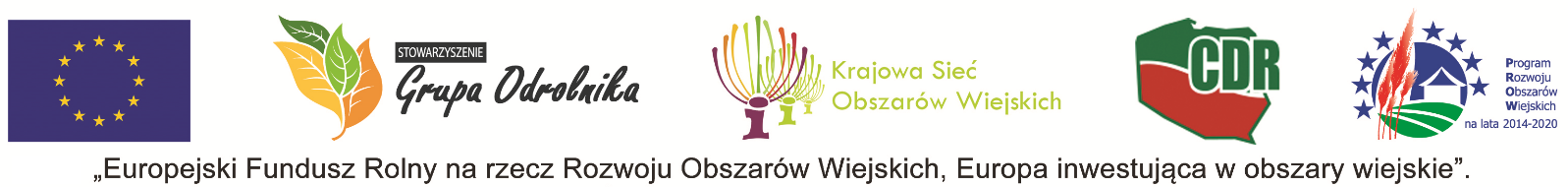 ANKIETA DOTYCZĄCA OPINII KONSUMENTÓW 
O PRODUKTACH EKOLOGICZNYCH(proszę postawić X przy wybranej odpowiedzi)Żywność ekologiczna jest dobra dla zdrowia:taknie wiemnieKonsumpcja żywności ekologicznej przyczynia się do ochrony środowiska naturalnego:taknie wiemnieSzukam informacji o produktach ekologicznych:taknie wiemniegdzie:w mediachw interneciew prasie branżowejna targachpoprzez pocztę pantoflowąinne, gdzie? …………..………………………………………Produkty ekologiczne są droższe od ich konwencjonalnych odpowiedników:taknie wiemnieZapłaciłbym wyższą cenę za produkt, jeśli byłby ekologiczny:taknie wiemnieProdukty ekologiczne są łatwo dostępne:taknie wiemnieSymbolem zielonego liścia oznaczane są:produkty bez GMOprodukty ekologiczneprodukty wytwarzane metodami tradycyjnyminie wiemMetryczka konsumenta:Płeć:kobietamężczyznaMiejsce zamieszkania:miastowieśWiek:poniżej 30 latod 30 do 60 latpowyżej 60 lat